Order of Service - when you book a wedding at one of our churches we will discuss arrangements for the Order of Service and all other elements of the service. This will help you decide whether to make your own, ask the church or go to a printer. However you make arrangements you should ensure that a draft is seen BEFORE you go to print.For any queries please email gamlingaychurch@outlook.comOr contact the Rector on 01767 650587FEES	Statutory Fees	Marriage Service  					 	£463.00	Marriage Certificate						    £4.00	Total								£467.00	Local Charges	Bells 								£180.00	Choir	  							£120.00	Organist							 £70.00	Verger								 £50.00	Grand total  							£887.00Please pay fees no later than the evening of the rehearsal. The church treasurer will send an invoice with details on methods of payment. Arrangements can be made to pay in instalments, please ask the Treasurer.Don’t forget to bring your Banns certificate(s) before the wedding if banns have been called in another church. This can be done at the rehearsal.Our thoughts and prayers are with you as you prepare for your wedding. Please do not hesitate to contact us with any questions or anything we may be able to help with.The Benefice of Gamlingay with Evertonincluding the churches of St Mary the Virgin GamlingaySt Mary EvertonThe Church of Hatley St George (St James)Wedding Information 2020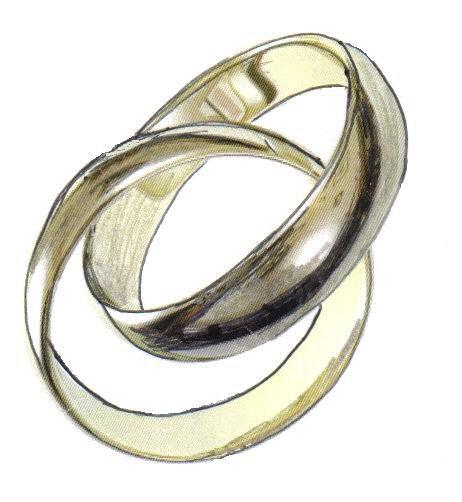 ************************To be married in any Parish Church one of you must qualify in one of the following waysBe resident within the parish boundaries (we can show you where these are).OrHave a qualifying connection to the parish, eg a parent worships there, or you have done so in the past. 
You can find all qualifying connections at www.yourchurchwedding.org/article/find-a-churchOrBe on the Parish Electoral Role. The electoral role is a list of adults who belong to the church, that is they worship there regularly. To be on the roll you need to have attended the church most weeks for six months before being added.OrThere are extra rules if you live outside the UK or one of you is a foreign national. More information is at www.yourchurchwedding.orgBANNSUnless you are being married by License the law says your banns must be read 
in the parishes where you each live as well as at the church where you are to be marriedIf one of you lives in one of the parishes, then your banns will be read at the parish where one of you is living. If neither of you lives in one of the parishes but you are on the electoral role or otherwise qualify for a wedding after Banns, then the banns will read for each of you in the parish church where each of you lives, and also at St Mary’s. When banns are read elsewhere you will need a certificate to bring to whoever is performing the ceremony.It is up to you to arrange for your banns to be read at any other churches, and to bring the certificate to the ceremony. Reading will take at least three weeks, and must be in the three months before the wedding, so you  must make arrangements no later than a month before the wedding, preferably sooner.MUSICYou need to choose hymns (if you wish to sing them) and music for entering and leaving the church. You may also wish to have music during the signing of the registers. This needs to be discussed and arrangements made. 
ORGANISTIf you want to have the church organ played at your wedding, the church can, in fact has first responsibility to, arrange an organist and for you to discuss music with them.  
You can ask someone you know to play but this must be arranged through the church. If the church organist could have played at a wedding but someone else is chosen, the regular organist of the church may be entitled to the fee even if they do not play, however please ask.Verger – Churches provide a person who will see to opening and setting up the church before the service, assisting Ushers (if you have them) and ensuring the building is left ready for next use after the service. If you consider doing without this, please make sure you have someone who is able to fulfil this role effectively and make them known to us.Bells - St Mary the Virgin has a fine ring of 8 bells available for weddings. You need to tell us well in time if you would like us to find a ringing band, if you want one we will do what we can. Ringers usually have other jobs, so may not be available outside weekends, and can be much in demand at peak season. The fee for bells at a wedding is shown on the back page. The other two churches have a single bell which can be rung by anyone.Video - you need to complete and submit a form (provided by us) to cover any video recording in church. This is to be signed by those marrying and the videographer promising not to misuse footage. If you do record a service, be aware the copyright and performing rights legislation apply.Flowers -   Church flower arrangers can be provide flowers and/or coordinate the altar flowers with your own florist. You need to contact Anne Clarke on 01767 651932 to let her know what you want. Flowers can be provided at cost by Anne, or you can make your own other arrangements. You will need to keep Anne informed whether or not you choose to have your flowers arranged by someone else.Choir - the church choir may be available to sing at a wedding, please ask when booking. They may be able to sing something particular of your choice, or suggest something suitable from their repertoire.